 KOMUNALNO GOSPODARSTVO POKUPSKO d.o.o.  za komunalne usluge  Pokupsko 25 a  10414  Pokupsko Na temelju članka 15. stavka 2. Zakona o javnoj nabavi („Narodne novine“ br. 120/16) Uprava društva – direktor Komunalnog gospodarstva Pokupsko d.o.o. , donosi                                                                    PRAVILNIK                                                               o jednostavnoj nabavi I. OPĆE ODREDBE                                                                           Članak 1.                    Ovim Pravilnikom uređuju se pravila, uvjeti i postupci nabave koji prethode stvaranju ugovornog odnosa za nabavu roba i usluga procijenjene vrijednosti do 200.000 kuna (bez PDV-a) i za nabavu radova procijenjene vrijednosti do 500.000 kuna (bez PDV-a).                                                                            Članak 2. U postupku jednostavne nabave naručitelj mora uzeti u obzir načela javne nabave te mogućnost primjene elektroničkih sredstava komunikacije. II. NABAVA ROBA, RADOVA I USLUGA PROCIJENJENE VRIJEDNOSTI MANJE OD                      70.000 KUNA                                                                            Članak 3.                  Nabava radova, roba i usluga procijenjene vrijednosti manje od 70.000,00 kuna provodi se izdavanjem narudžbenice ili zaključivanjem ugovora s jednim gospodarskim subjektom, a što ovisi o zahtjevnosti i drugim osobinama predmetne nabave.                  Narudžbenicu i ugovor potpisuje direktor poduzeća. III. NABAVA ROBA, RADOVA I USLUGA PROCIJENJENE VRIJEDNOSTI JEDNAKE ILI VEĆE OD 70.000 kuna.                                                                           Članak 4.                  Nabava roba, radova i usluga procijenjene vrijednosti jednake ili veće od 70.000 kuna vrši se pozivom za dostavu ponuda na najmanje tri moguća ponuditelja , a može se (nije obavezno) poziv objaviti i na web stranici Općine Pokupsko.                                                                             Članak 4.aPredmet nabave čija  procijenjena vrijednost nabave je jednaka ili veća od 70 000 kuna, naručitelj može podijeliti na najviše tri grupe prema vrsti, svojstvima, namjeni, mjestu ili vremenu ispunjenja.
U pozivu na dostavu ponuda naručitelj u slučaju stavka 1. ovog članka određuje predmet i procijenjenu vrijednost cjelokupne nabave, te predmet nabave i procijenjenu vrijednost nabave za svaku pojedinu grupu.U pozivu za dostavu ponuda ponuditelj također navodi da li je dozvoljeno dostavljanje ponude samo za pojedinu grupu i način na koji se uspoređuju ponude.                                                                            Članak 5.                   Iznimno od odredbe članka 4. ovog Pravilnika, ovisno o prirodi predmeta nabave i razini natjecanja, nabavu radova, roba i usluga procijenjene vrijednosti jednake ili veće od 70.000,00 kuna, može se provesti pozivom na dostavu ponude jednom gospodarskom subjektu po vlastitom izboru u slučajevima: 
- kad to zahtijevaju tehnički ili umjetnički razlozi, kod zaštite isključivih prava i na temelju isključivih prava na temelju posebnih zakona i dr. propisa, - za nabavu konzultantskih usluga, konzervatorskih usluga i usluga vještaka, - kada je to potrebno zbog obavljanja usluga ili radova na dovršenju započetih, a povezanih funkcionalnih ili prostornih cjelina - u slučaju provedbe nabave koja zahtijeva žurnost (npr. viša sila, elementarna nepogoda i u drugim iznimnim situacijama)                 Poziv na dostavu ponuda koji se upućuje jednom gospodarskom subjektu u iznimnim slučajevima iz prethodnog stavka ovog članka ne objavljuje se na internetskim stranicama naručitelja.                                                                          Članak 6.                 Postupak nabave roba, radova i usluga procijenjene vrijednosti jednake ili veće od 70.000 kuna pokreće se : - pod uvjetom da su planirana i osigurana financijska sredstva za predmet nabave uvrštena u Plan nabave za poslovnu godinu - temeljem odluke direktora poduzeća - kad je imenovano Stručno povjerenstvo za jednostavnu nabavu                                                                        Članak 7.                Postupak nabave roba, radova i usluga procijenjene vrijednosti jednake ili veće od 70.000 kuna priprema i provodi stručno povjerenstvo za jednostavnu nabavu.               Stručno povjerenstvo priprema i objavljuje poziv za dostavu ponuda, zaprima i otvara ponude te na temelju pregleda i ocjene ponuda predlaže donošenje odluke o odabiru ili poništenju postupka.               Stručno povjerenstvo imenuje direktor poduzeća.               Poželjno je da jedan član stručnog povjerenstva posjeduje važeći certifikat u području javne nabave.                                                                        Članak 8.               Poziv na dostavu ponuda mora sadržavati najmanje: naziv javnog naručitelja, opis predmeta nabave i troškovnik, procijenjenu vrijednost nabave, kriterij za odabir ponude, uvjete i zahtjeve propisane Zakonom o javnoj nabavi koje ponuditelji trebaju ispuniti (ako se traži), rok za dostavu ponude (datum i vrijeme), način dostavljanja ponuda, adresu na koje se ponude dostavljaju, internetsku adresu ili adresu na kojoj se može preuzeti dodatna dokumentacija ako je potrebno, kontakt osobu, broj telefona i adresu elektroničke pošte.               Kriteriji za odabir ponude su najniža cijena ili ekonomski najpovoljnija ponuda a odabir kriterija odnosno metode za primjenu ekonomski najpovoljnije ponude bit će obrazloženi u svakom pozivu za dostavu ponuda uvažavajući specifičnost predmeta nabave.               Poziv za dostavu ponuda može se slati putem pošte, osobnom dostavom ili putem maila. Dan slanja poziva putem maila, smatra se danom dostave poziva za dostavu ponuda.                                                                      Članak 9.               Dostava ponuda vrši se na način određen u pozivu za dostavu ponuda.               Najkraći rok za dostavu ponuda može biti 3 dana od dana kojim se dokazuje da je gospodarski subjekt zaprimio poziv za dostavu ponuda, a najduži 15 dana , a određuje se ovisno o složenosti predmeta nabave kako bi se omogućilo potencijalnim ponuditeljima dostavljanje ponuda u uvjetima iz poziva za dostavu ponuda. Rok za dostavu ponuda uređuje se u Pozivu za dostavu ponuda.               Ponude u papirnatom obliku dostavljaju se izravno naručitelju ili putem pošte preporučenom pošiljkom na adresu naručitelja u zatvorenoj omotnici na kojoj mora biti naznačen naziv ponuditelja i adresa primatelja (naručitelja) te naziv predmeta nabave.                 Ako se dostavljanje ponuda vrši elektroničkom poštom ili telefaksom naručitelj će stvoriti uvjete za očuvanje integriteta podataka i tajnost ponude ponuditelja.
                                                                         Članak 10. 
                Zaprimljene ponude upisuju se u upisnik o zaprimanju ponuda.                 Otvaranje ponuda u postupku jednostavne nabave nije javno. Iznimno , na temelju Odluke direktora , otvaranje ponuda može biti javno.                 Stručno povjerenstvo pregledava i ocjenjuje ponude na temelju uvjeta i zahtjeva iz poziva na dostavu ponuda, te o tome sastavlja zapisnik.                 Na temelju zapisnika o pregledu i ocjeni ponuda, direktor donosi Odluku o odabiru ili poništenju postupka.                Rok za donošenje Odluke je najviše 15 dana od dana otvaranja ponuda, a za Odluku o odabiru dovoljna je jedna prihvatljiva ponuda.               Objavom odluke na internetskoj stranici ili dostavom ponuditeljima na dokaziv način, stekli su se uvjeti za sklapanje ugovora o nabavi.                                                                       Članak 11.                Naručitelj može s gospodarskim subjektom koji izvršava osnovni Ugovor sklopiti Dodatak ugovoru ili izdati narudžbenicu pod uvjetima predviđenim Zakonom o javnoj nabavi (NN „Narodne novine“ br. 120/16)               Vrijednost roba, radova ili usluga iz sklopljenog Dodatka ugovoru /Narudžbenice, zajedno sa osnovnim ugovorom, ne smije prijeći vrijednosne pragove iz članka 1. ovog pravilnika.                                                                       Članak 12.                Na sve što nije regulirano ovim Pravilnikom mogu se primjenjivati odredbe Zakona o javnoj nabavi (NN „Narodne novine“ br. 120/16). IV. PRIJELAZNE I ZAVRŠNE ODREDBE                                                                        Članak 13. Ovaj Pravilnik stupa na snagu danom dobivanja suglasnosti Skupštine, a objavit će se na web stranici Općine Pokupsko Pokupsko, 11. rujna 2017.                                                                                                          DIREKTOR                                                                                                          Stjepan Kolarec, ing.stroj.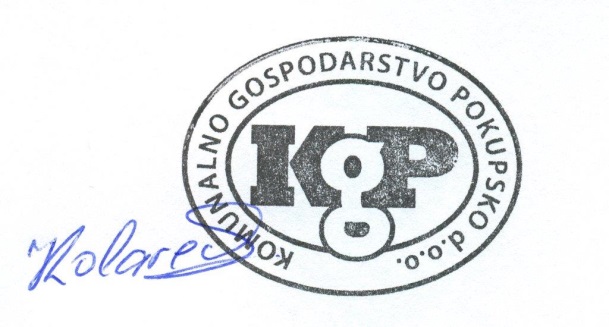 